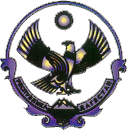 МУНИЦИПАЛЬНЫЙ РАЙОН «СЕРГОКАЛИНСКИЙ РАЙОН» МУНИЦИПАЛЬНОЕ КАЗЁННОЕ ОБЩЕОБРАЗОВАТЕЛЬНОЕ УЧРЕЖДЕНИЕ  
«МЮРЕГИНСКАЯ СОШ» 368513,  Республика Дагестан,  Сергокалинский район, с.Мюрего  
Электронный адрес: muregoshkola@mail.ruОКПО 40768478, ОГРН 1020502333246, ИНН/КПП/0527001592/052701001ПРИКАЗ30.08.2018                                                                                        № 95Об организации горячего питания  в    2018/2019      учебном       годуНа основании законов Российской Федерации от 29.12.2012 № 27Э-ФЗ «Об образовании в Российской Федерации», от 30.03.1999 № 29-ФЗ «О качестве и безопасности пищевых продуктов», от 21.11.2011 № 323-ФЭ «Об основах охраны здоровья граждан в Российской Федерации», от 27.02.2007 № 54 «О мерах по совершенствованию санитарно- эпидемиологического надзора за организацией питания в образовательных учреждениях», от 11.03.2012 № 213н/178 «Об утверждении методических рекомендаций по организации питания обучающихся, воспитанников образовательных учреждений»  ПРИКАЗЫВАЮ:Заместителю директора поА. Х.Ч.  Алиеву Б. И., Заместителю директора по УВР Исаевой Н И.  повару школы Алиевой  Х. А:1.1.    Организовать с  01  сентября   2017 года бесплатное питание (завтрак) обучающихся 1-4 классов в количестве 198 учащиеся,  а именно:                  1-е классы – 67 ,   2-е классы – 53     3-е классы – 35      4-е классы – 43   Заместителю директора по УВР  Исаевой Н. И., классным руководителям:2.1   Информировать родителей об организации питания детей, периодически рассматривать на родительских собраниях вопросы, связанные с питанием.2.2  Организовать работу по воспитанию культуры здорового питания, этики приема пищи, профилактики пищевых отравлений и инфекционных заболеваний.   Бракеражной комиссии  3.1.        Обеспечить строгий контроль за качеством приготовления блюд в соответствии с ассортиментным минимумом горячих блюд, двухнедельным перспективным меню, согласованными с Территориальным отделом Роспотребнадзора по Сергокалинскому району, ежедневным меню.3.3.         Обеспечить контроль за наличием дезинфицирующих, моющих и чистящих средств и за качеством дезобработки столовой посуды и инвентаря.3.4    Обеспечить неукоснительное требование СанПиН 2.4.5.2409-08 «Санитарно- эпидемиологические требования к организации питания обучающихся в общеобразовательных учреждениях, учреждениях начального и среднего профессионального образования» (постановление Главного государственного санитарного врача Российской Федерации от 23.07.2008 № 45).3.5.  Назначить ответственным за организацию питания    заместителя  директора по учебно-воспитательной  работе  Исаеву Н. И..,    Повару  Алиевой Х. А.4.1         Обеспечить проведение на пищеблоке санитарного часа  и санитарного дня (один раз в месяц - последняя суббота).4.2.       Не допускать присутствие учеников в производственных помещениях столовых. Не позволять привлекать учеников к работам, связанным с приготовлением и раздачей еды, уборкой помещений. Не привлекать к приготовлению, порционированию и раздаче кулинарных изделий, проведению санитарной обработки и дезинфекции оборудования, посуды, инвентаря персонал, в должностные обязанности которого не входят указанные виды деятельности.4.3.   Ежедневно осуществлять забор и хранение суточных норм по питанию Бракеражной комиссии,  коммисси по организации и контролю за пищеблоком:обеспечить контроль за работой поваров по приготовлению блюд в соответствии с перспективным меню, ассортиментным минимумом горячего питания;                                санитарно-гигиеническим состоянием пищеблока; своевременным и правильным ведением необходимой документации на пищеблоке; принимать участие при поступлении продуктов питания от поставщиков.Зам. дир. по АХЧ еженедельно осуществлять мониторинг по наличию в школе  продуктов питания, дезинфицирующих средств, столовой посуды и приборов, о состоянии оборудования.8.1.     Возложить ответственность за забор и хранение суточных норм по питанию на повара – Алиевой Х. А.8.2.        Контроль     за      забором   и      хранением      суточных       проб    возложить  на   бракеражную комиссию.8.3.       На     основании       санитарно - эпидемиологических     правил   и   нормативов  Сан ПиН  2.4.1.3049 – 13 «Санитарно-эпидемиологические требования к устройству, содержанию и  организации  режима  работы  образовательных организаций» утв.   Постановлением   Главного   государственного   санитарного     врача      РФ           от   15.05.2013 г.  № 26 п 14.24  непосредственно после приготовления пищи отбирается суточная проба готовой продукции (в полном объеме).Контроль за исполнением данного приказа оставляю за собой. Директор _______________ Арсланалиев К. М.


С приказом ознакомлены:

Исаева Н. И. ___________                                Алиев Б. И.___________            Алиевой Х. А. ____________